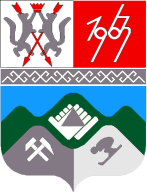 КЕМЕРОВСКАЯ ОБЛАСТЬТАШТАГОЛЬСКИЙ МУНИЦИПАЛЬНЫЙ РАЙОНАДМИНИСТРАЦИЯ ТАШТАГОЛЬСКОГО МУНИЦИПАЛЬНОГОРАЙОНАПОСТАНОВЛЕНИЕ от  29   декабря  2017г.  №   1071  -п     О создании совета по содействию развитию конкуренции в Таштагольском муниципальном районе      В соответствии с распоряжением Правительства Российской Федерации от 05.09.2015г.№1738-р «Об утверждении стандарта развития конкуренции в субъектах Российской Федерации», распоряжением Губернатора Кемеровской области от 23.11.2016г. №98-рг «О внедрении стандарта развития конкуренции в Кемеровской области», в целях координации деятельности по вопросам  реализации в  Таштагольском муниципальном районе стандарта развития конкуренции постановляю:     1.Создать совет по содействию развитию конкуренции в Таштагольском муниципальном районе и утвердить его состав в соответствии с приложением №1 к настоящему постановлению.     2.Утвердить прилагаемое Положение о совете по содействию развитию конкуренции в  Таштагольском  муниципальном районе в соответствии с приложением №2 к настоящему постановлению.     3.Настоящее постановление подлежит размещению на официальном сайте Администрации Таштагольского муниципального района в информационно-телекоммуникационной сети «Интернет».     4.Контроль за исполнением настоящего постановления оставляю за собой.     5.Постановление вступает в силу со дня подписания.  Глава Таштагольского   муниципального района                                                               В.Н. Макута            Приложение №1           к постановлению администрации Таштагольского муниципального района                                                                                            от  29.12.2017 года N 1071-п  Состав совета по содействию развитию конкуренции вТаштагольском муниципальном районеПредседатель совета:Макута Владимир Николаевич         -         Глава Таштагольского муниципального района;Заместитель председателя советаШвайгерт Вадим Сергеевич     -        Заместитель Главы Таштагольского муниципального                                                         района (по экономике);Члены совета:Сафронов                               - первый заместитель Главы Таштагольского муници-  Валерий Иванович                  пального района (по промышленности, транспорту и связи);Бучевская Татьяна Дмитриевна            - заместитель Главы Таштагольского муниципального                                                   района (по общим вопросам);Ларина                                   - и.о.заместителя Главы Таштагольского муниципальногоЛюдмила  Васильевна            района ( по социальным вопросам);Адыяков                                 - заместитель Главы Таштагольского муниципальногоСергей Владимирович             района (по национальным вопросам); Орлов                                      - заместитель Главы Таштагольского муниципального Андрей Геннадьевич               района (по жилищно-коммунальному хозяйству);   Комарова                                - председатель Комитета по управлению муниципальным Наталья Анатольевна              имуществом Таштагольского района;Моисеева                                - начальник Финансового управления по ТаштагольскомуЛюдмила Алексеевна              району;   Фирсова                                  - начальник экономического отдела администрации Ольга Федоровна                     Таштагольского муниципального района;Трубина                                    - начальник отдела потребительского рынка и ценообразо-  Любовь Николаевна                  вания администрации Таштагольского муниципального                                                      района;Гривина                                  - начальник отдела поддержки малого и среднего предпри-Елена Витальевна                    нимательства администрации Таштагольского муници-                                                     пального района;     Чернявский                           - начальник отдела информатизации и компьютерного Олег Иванович                        обеспечения администрации Таштагольского муници-                                                  пального района;   Ковалевская                        -  начальник отдела камеральных проверок №2 Межрайонной  Светлана Константиновна    ИФНС России №13 по Кемеровской области (по согласо-                                                  ванию);    Грешилова                           - начальник Управления образования администрации Елена Николаевна                 Таштагольского муниципального района (по согласованию);     Согрина                                 - начальник Управления культуры администрации Надежда Георгиевна              Таштагольского муниципального района (по согласованию);Мецкер                                 - начальник Управления социальной защиты населенияВиктор Владимирович          администрации Таштагольского муниципального района                                                 (по согласованию);   Гредин                                  - начальник Управления по физической культуре и спортуИгорь Ефимович                    администрации Таштагольского муниципального района                                                              ( по согласованию)Матовых                              - главный врач ГБУЗ Кемеровской области  «Таштагольская Ирина  Викторовна               РБ» (по согласованию).                                                                                                              Приложение №2           к постановлению администрации Таштагольского муниципального района                                                                                            от  29.12.2017 года N 1071-п  ПОЛОЖЕНИЕо совете по содействию развитию конкуренции вТаштагольском муниципальном районе1.Общие положения.Совет по содействию развитию конкуренции в Таштагольском муниципальном районе(далее-совет) является коллегиальным совещательным органом, обеспечивающим координацию действий органов местного самоуправления Таштагольского муниципального района, территориальных органов федеральных органов исполнительной власти, общественных и иных организаций Таштагольского муниципального района по содействию  развитию конкуренции в Таштагольском муниципальном районе.1.2. В своей деятельности совет руководствуется федеральными законами и иными нормативными правовыми актами Российской Федерации, законами и иными нормативными правовыми актами Кемеровской области, а также настоящим Положением.2.   Основные задачи совета2.1. Содействие развитию конкуренции в Таштагольском муниципальном районе.2.2. Выработка рекомендаций по совершенствованию конкурентной среды в Таштагольском муниципальном районе.3. Основные направления деятельности совета3.1.    Оценка состояния конкурентной среды в Таштагольском муниципальном районе, выявление и анализ проблем ограничения конкуренции в отраслях экономической деятельности на территории Таштагольского муниципального района. 3.2. Рассмотрение хода выполнения плана мероприятий («дорожной карты») по содействию развитию конкуренции, выработка предложений по ее корректировке.3.3. Рассмотрение и согласование подготавливаемых в целях стимулирования развития конкуренции:             -перечня приоритетных и социально значимых рынков с аргументированным обоснованием каждого социально значимого рынка товаров и услуг;             -плана мероприятий («дорожной карты») по содействию развитию конкуренции, включая информацию о разработке и выполнении мероприятий;             -результатов и анализа результатов мониторинга состояния и развития конкурентной среды на рынках товаров, работ и услуг Таштагольского муниципального района;  -иной информации и проектов правовых актов в части их потенциального воздействия на состояние и развитие конкуренции.3.4. Рассмотрение и утверждение ежегодного доклада о состоянии и развитии конкурентной среды на рынках товаров, работ и услуг Таштагольского муниципального района.4. Права советаСовет имеет право:принимать решения по вопросам, относящимся к его компетенции, направлять рекомендации в заинтересованные органы и организации, если это не противоречит действующему законодательству;запрашивать и получать у территориальных органов федеральных органов исполнительной власти, исполнительных органов государственной власти Кемеровской области, организаций и предприятий находящихся на территории, необходимую информацию и материалы для решения задач, стоящих перед советом;приглашать в рамках взаимодействия на свои заседания представителей территориальных органов федеральных органов исполнительной власти в Кемеровской области, представителей общественных организаций, представляющих интересы предпринимателей и потребителей, органов управления внебюджетными фондами;создавать рабочие группы из числа членов совета с привлечением представителей заинтересованных органов исполнительной власти Кемеровской области, территориальных органов федеральных органов исполнительной власти, общественных и других организаций для реализации отдельных направлений деятельности совета;привлекать граждан, экспертов и консультантов, ученых, общественные объединения, бизнес-сообщества, средства массовой информации к обсуждению вопросов, касающихся инициатив по развитию конкуренции в Таштагольском муниципальном районе;создавать экспертные группы или комиссии для решения вопросов, входящих в компетенцию совета.5.          Организация деятельности совета5.1. Председатель совета:руководит деятельностью совета;председательствует на заседаниях совета;обеспечивает и контролирует выполнение решений совета;принимает решение о проведении заседания совета.В случае отсутствия председателя совета его функции выполняет заместитель председателя совета.5.2. Члены совета:участвуют лично в заседаниях совета (по согласованию);способствуют выполнению и (или) выполняют поручения совета;выносят на обсуждение предложения по вопросам, находящимся в компетенции совета;осуществляют необходимые мероприятия по подготовке, выполнению, контролю за выполнением решений совета;при необходимости представляют замечания, предложения и особые мнения для включения в ежегодный доклад «Состояние и развитие конкурентной среды на рынках товаров, работ и услуг Кемеровской области».5.3. Заседание совета созывается по мере необходимости.Заседание совета считается правомочным, если на нем присутствует более половины от общего числа членов совета.5.4. Решения совета:принимаются путем открытого голосования простым большинством голосов присутствующих на заседании членов совета. В случае равенства голосов решающим является голос председательствующего;оформляются в виде протоколов, которые подписывает председательствующий.5.5. Организационно-техническое обеспечение деятельности совета осуществляет    экономический отдел администрации Таштагольского муниципального района.